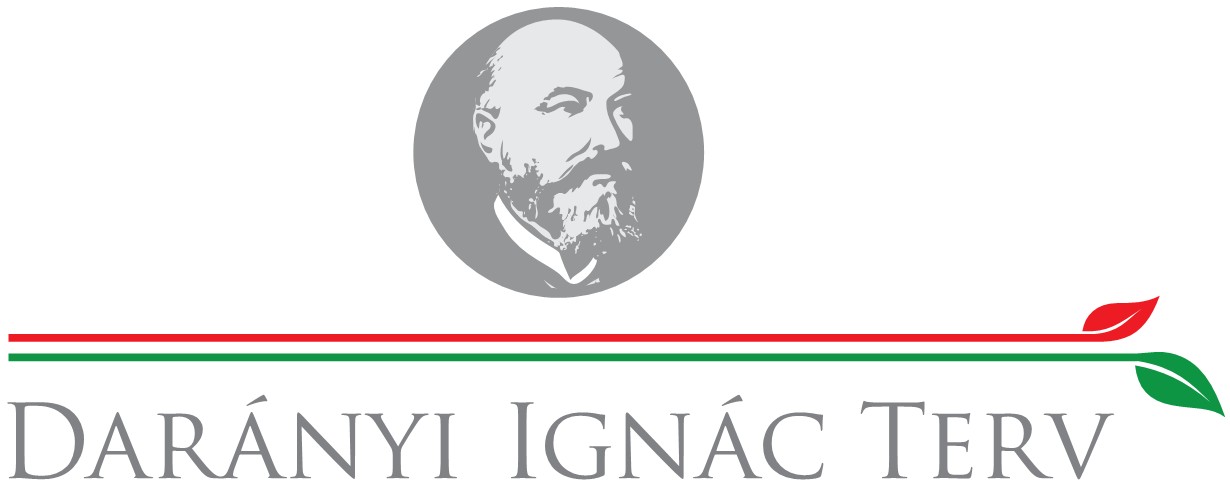 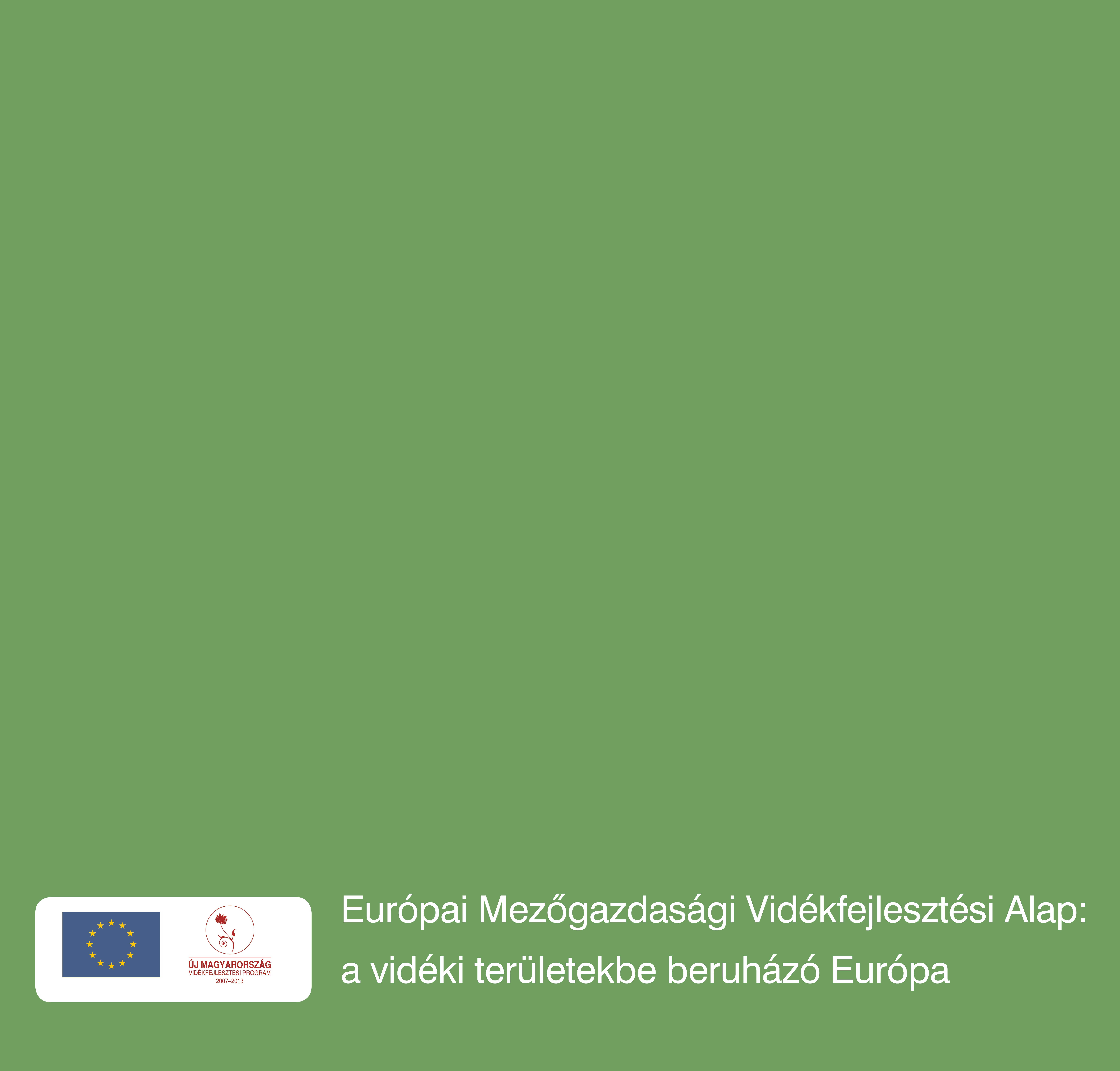 MellékletekALEADER Helyi Vidékfejlesztési Stratégia2013. évi felülvizsgálatáhozVIDÉKFEJLESZTÉSI MINISZTÉRIUM2013. MÁRCIUS „      ”Mellékletek:1. sz. melléklet LEADER Intézkedési Terv - intézkedések, támogatási lehetőségek összefoglalása 2. sz. melléklet Kitöltési útmutató a LEADER Intézkedési Tervhez3. sz. melléklet Projekt adatlap minimum tartalma 4. sz. melléklet Útmutató a projekt adatlap kitöltéséhez 5. sz. melléklet Jegyzőkönyv minimum tartalma6. sz. melléklet Hitelességi és felelősségvállalási nyilatkozat7. sz. melléklet Összesítő adatlap8. sz. melléklet Kitöltési útmutató az Összesítő adatlaphoz1.sz. melléklet az Útmutatóhoz – LEADER Intézkedési Terv LEADER Intézkedési TervIntézkedések a……………………………………………………………LEADER Helyi AkciócsoportHelyi Vidékfejlesztési Stratégiájának keretébenSzámú intézkedésszámú intézkedés2.sz. melléklet Kitöltési útmutató a LEADER Intézkedési TervhezKitöltési útmutató a LEADER Intézkedési TervhezAz intézkedések száma tetszőlegesen bővíthetőA kötelező és opcionális adattartalomhoz kapcsolódó magyarázatok nem képezik a LEADER Intézkedési Terv részét, csupán az intézkedés megfogalmazásához és az adattartalmak meghatározásához nyújtanak segítséget. Az Intézkedési Terv és adattartalma bővíthető.Intézkedések számozásaAz intézkedések sorszámozása a HVS LEADER Tervében megjelenő struktúrát követik, ugyanabban a sorrendben követik egymást és folyamatos sorszámozásúak. Az intézkedés számánál ezt a sorszámot kell alkalmazni. Az intézkedés egyes részei külön számozást kapnak, így annak első tagja az intézkedés száma, második tagja az adatlap szerint meghatározott. 1. HVS intézkedés megnevezéseAz intézkedés rövid, tömör címe. Az intézkedés bővebb meghatározás, tartalmának leírása a további alpontokban kerül kifejtésre.2. Kapcsolódó HVS célkitűzésAz intézkedés által elérni kívánt, a HVS-ben megfogalmazott célkitűzés rövid leírása, melynek elérése érdekében.  HVS intézkedés leírásaAz intézkedés konkrét tartalmának bemutatása, amennyiben konkrét meghatározásra került, úgy a támogatandó tevékenységek, fejlesztések leírása.4. Támogatási kritériumokOpcionális a kitöltése, de a LEADER-szerűség igazolása és a vállalások ellenőrzése érdekében erősen ajánlott kötelező feltételek, kizárások meghatározására. Itt kell megjeleníteni azokat a különös feltételeket, kritériumokat, vállalásokat, amelyeket a LEADER HACS kötelezőként meghatároz az ügyfél számára.  intézkedés típus szerinti besorolásaAz ügyfél típusa szabja meg – LEADER HACS adja meg előre, mert a támogatási cél mindkétféleképpen megvalósítható. A besorolás tehát lehet közösségi vagy vállalkozási, de mindkettőt is szerepeltetheti a LEADER HACS, ebben az esetben mindkét típus előtti rubrikát jelölni kell. 6. Igénybe vehető támogatás minimális és maximális összegeA rendelettől el lehet térni a minimális támogatási összeg esetében pozitív irányba, a maximális támogatási összegnél negatív irányba. Minden esetben kitöltendő, akkor is, ha nem tér el a LEADER rendeletben szabályozottól.7. ÜgyfélkörA LEADER rendeletben meghatározott lehetséges ügyfelek közül kell megjeleníteni az, amelyet/amelyeket az adott intézkedés kapcsán a LEADER HACS támogatni kíván.8. Támogatható települések köreItt mindazokat a LEADER jogosult településeket fel kell sorolni a LEADER HACS illetékességi területéről, amelyeken az ügyfeleket az adott intézkedés kapcsán támogatni kíván a LEADER HACS. 9. Projekt adatlaphoz csatolandó dokumentumokAmennyiben a LEADER HACS a LEADER rendeletben meghatározott kötelezően csatolandó mellékleteken túl további mellékleteket kíván bekérni az ügyféltől a Projekt adatlaphoz, illetve annak bírálata érdekében, úgy ezeket a mellékleteket itt kell felsorolni (pl. üzleti terv, pénzügyi terv, kötelező költségvetés, együttműködési megállapodások).A LEADER HACS az általa meghatározott, a projekt adatlap mellékletéhez formanyomtatványt készít azt itt kell az csatolni az intézkedési tervéhez, egyben a kötelezően csatolandó mellékletek között a melléklet sorszámának hivatkozásával együtt megjelölni.3.sz melléklet Projekt adatlap minimum tartalma Projekt adatlap egységesen is alkalmazható minden intézkedéshez, de külön is meghatározható az intézkedésekhez. Amennyiben egy intézkedéshez saját adatlap tartozik, abban az esetben minden adatlapot egyértelmű jelöléssel és kitöltési útmutatóval a LEADER Terv mellékletei közé fel kell vennie a LEADER HACS-nak és közzé kell tenni az Útmutatóban megjelölt módon. A kitöltési útmutató a projekt adatlapban egységes szerkezettel is megszerkeszthető.PROJEKT ADATLAPA …………………..LEADER HACS-hoz a LEADERjogcím keretében tervezett projektjavaslat benyújtásáhozAz alábbi adatbekérés az Irányító Hatóság által előírt minimum tartalmakat rögzíti, melyeket a LEADER HACS köteles változatlan formában, de módosítható struktúrában megjeleníteni a LEADER HACS adatigényei alapján kidolgozott Projektjavaslat adatlapon.A LEADER HACS a projekt adatlapon köteles elhelyezni a program vonatkozásában előírt arculati elemeket a saját logójával együtt.(A projekt adatlap egyéni összeállításával kapcsolatos iránymutatások, javaslatok a HBB eljárásrendben, valamint a HVS felülvizsgálati útmutatóban kerülnek ismertetésre.)Ügyfél adatai:1.1. Ügyfél minősítési kódja:  	1 - Belföldi természetes személy;	2 -Mikrovállalkozás; 	3 - Kisvállalkozás; 	4 - Középvállalkozás; 	5 - 1-4-be nem tartozó vállalkozás; 	6 - Nonprofit szervezet államháztartáson belül; 	7 - Nonprofit szervezet államháztartáson kívül.1.2. Ügyfél által választott értesítési mód:(Az elektronikus értesítés kézbesítési ideje a munkaszervezet általi kiküldés időpontja.)Kizárólag csak egy értesítési mód választható!2. Projektjavaslatra vonatkozó információk:2.1. Fejlesztés megnevezése (projekt javaslat címe): 2.2. HVS cél megjelölése:2.3. HVS intézkedés megjelölése:2.4. Támogatható tevékenységek megjelölése:(Több tevékenység is bejelölhető a projektjavaslat alapján)⁭építés⁭gépbeszerzés⁭eszközbeszerzés⁭rendezvény előkészítése és megvalósítása⁭képzés előkészítése és megvalósítása⁭tanulmánykészítés⁭marketing   egyéb2.5.Megvalósítás tervezett helyszíne:2.6.A tervezett projekt célja (max. 500 karakter):2.7.A tervezett fejlesztés részletes, tényszerű bemutatása (max. 2000 karakter)2.8.KöltségvetésA projekt teljes tervezett költsége :	      		……………………Ft A projekt megvalósításához igényelt támogatás:	       	……………………Ft Képviselő neve:      Aláírás: ........................................p.hDátum: 					* A nyilatkozattételi és az adatszolgáltatási kötelezettség a mezőgazdasági, agrár-vidékfejlesztési, valamint halászati támogatásokhoz és egyéb intézkedésekhez kapcsolódó eljárás egyes kérdéseiről szóló 2007. évi XVII. törvény 6. és 7. §-on alapul4.sz melléklet Projekt adatlap kitöltési útmutatóPROJEKT ADATLAP MINIMUM TARTALMAPROJEKT ADATLAPA …………………..LEADER HACS-hoz a LEADER jogcím keretében tervezett projektjavaslat benyújtásáhozA projekt adatlap kitöltéséhez köteles minden LEADER HACS kitöltési útmutatót mellékelni. Az IH által előírt minimum adattartalomhoz mellékeljük pontok szerint a kitöltési útmutatót, mellyel a LEADER HACS által elkészített útmutató kiegészítendő. Ügyfél neve: Az ügyfél projekt adatlapon feltüntetett hivatalos neve, természetes személy esetén a teljes név.Képviseletre jogosult személy neve: Az ügyfél képviseletére a létesítő okirat alapján képviseletre jogosult neve (amennyiben releváns).Ügyfél székhelye/lakcíme: Az ügyfél bírósági bejegyzésében szereplő székhely, magánszemély esetén az állandó lakcím.MVH regisztrációs száma: Amennyiben rendelkezik az ügyfél MVH regisztrációs számmal, abban az esetben kell kitölteni.Kapcsolattartó neve: A projekt kapcsán felelős kapcsolattartó személy neve, telefonszáma.Ügyfél által választott értesítési mód: Tegyen X-et a kiválasztott értesítési mód előtti négyzetbe! Az elektronikus értesítés kézbesítési ideje a munkaszervezet általi kiküldés időpontja. Kérjük ezt figyelembe venni az értesítés módjának kiválasztásánál. Kizárólag egy értesítési cím jelölhető be. Amennyiben mindkét cím feltüntetésre kerül, úgy az elektronikus cím alkalmazandó kapcsolattartásra.Projektjavaslatra vonatkozó információk:Fejlesztés megnevezése: A tervezett fejlesztés, rövid, átfogó megnevezése, címe.HVS cél megjelölése: A HVS-ben a LEADER HACS által meghatározott célkitűzés megnevezése.HVS intézkedés megjelölése: A HVS-ben a LEADER HACS által, a célkitűzések elérése céljából megfogalmazott intézkedés megnevezése.Támogatható tevékenységek: A LEADER rendelet 2.§. (3) bekezdésében felsorolt tevékenységek közül kell kiválasztani a fejlesztés keretében tervezett tevékenységet/tevékenységeket. Több tevékenység is megjelölhető.Megvalósítás tervezett helyszíne:  A LEADER HACS illetékességi területén lévő település megnevezése, ahol a projektjavaslatban szereplő fejlesztés kívánják megvalósítani.A tervezett projekt célja (500 karakter): Annak rövid bemutatása, hogy a fejlesztés, illetve program megvalósításával milyen célokat kívánnak elérni és ez közvetve hogyan segíti elő a HVS-ben a LEADER HACS által meghatározott célkitűzések elérését.A tervezett fejlesztés rövid, tényszerű bemutatása (2500 karakter): A konkrét fejlesztés és a projektkörnyezet bemutatása, a fejlesztés indokolása, a várható eredmények bemutatása.Költségvetés: A projekt teljes költsége az igényelt támogatással és saját forrással számítottan.A projekt megvalósításához igényelt támogatás: A projekt teljes költségvetésén belül a LEADER forrásból igényelt támogatás összege.Képviselő neve, aláírás: Az ügyfél cégbejegyzés szerinti hivatalos képviselőjének neve és aláírása.5.sz. melléklet HVS felülvizsgálati jegyzőkönyv minimum tartalmaHVS felülvizsgálati jegyzőkönyv minimum tartalmaLEADER HACS megnevezése:Az ülés formája (pl. elnökségi ülés, közgyűlés stb.)Helyszín:Időpont:Meghívottak, résztvevők köre:NapirendekMegbeszélésen elhangzottak HVS felülvizsgálat módszereKeltezésLEADER HACS képviselőjének aláírásaJegyzőkönyv hitelesítő aláírásaJelenléti ív csatolandó6.sz. melléklet Hitelességi és felelősségvállalási nyilatkozatHitelességi és felelősségvállalási nyilatkozat(A LEADER HACS vezetője és a munkaszervezet vezetője részére)Alulírott név:lakcím:születési hely, idő:anyja neve:személyigazolvány szám:…………………………………………………………………………………………………Helyi Akciócsoport munkaszervezet vezetőjeként/tervezői csoport tagjaként (megfelelő rész aláhúzandó)büntetőjogi felelősségem tudatában kijelentem, hogy a Helyi Vidékfejlesztési Stratégia (HVS) felülvizsgálatával, az Új Magyarország Vidékfejlesztési Program (ÚMVP) Irányító Hatóságához (IH) történő benyújtással, valamint a LEADER Helyi Akciócsoport (LEADER HACS) ezzel kapcsolatos feladataival összefüggésben lévő  dokumentumok tartalma megfelel a valóságnak, továbbá a HVS felülvizsgálata során a nyilvánosság biztosítása az ÚMVP IH által támasztott követelményeknek megfelelően történt. Kelt: ………………….., 2013………hó……..nap								____________________									Aláírás7.sz melléklet Összesítő adatlapÖsszesítő adatlapLEADER HACS neve:HVS címe:Fő célkitűzések megnevezése (a sorok bővíthetőek):1)_______________________________________________________Célkitűzésekhez tartozó intézkedések megnevezése (a sorok bővíthetőek)Összköltség:2.)__________________________________________________________Célkitűzésekhez tartozó intézkedések megnevezése (a sorok bővíthetőek)Gazdaságfejlesztésre allokált forrás:                             forintSzolgáltatásfejlesztésre allokált forrás:                         forint		_________________________		_________________________LEADER HACS elnök aláírása		Munkaszervezet vezető aláírása8.sz melléklet Kitöltési útmutató az Összesítő AdatlaphozKitöltési útmutató az Összesítő AdatlaphozAz Útmutató 7.sz mellékletét képező Összesítő adatlap a HVS felülvizsgálat során kialakított cél- és intézkedésrendszert mutatja be. Az Összesítő adatlap kizárólag a HVS LEADER Tervében megjelölt célkitűzések és azok elérését szolgáló intézkedések megnevezését tartalmazza. Fontos, hogy az adatlap kitöltésénél ügyeljünk arra, hogy az egy bizonyos számon megjelölt célkitűzéshez a hozzá tartozó intézkedések azonos számom kerüljenek feltüntetésre. (Azaz egyértelműen megállapítható legyen, hogy az 1.sz célkitűzés mellé az 1.1., 1.2., stb. intézkedések tartoznak.)1.1. HVS intézkedés megnevezése: (kötelező adattartalom)1.2.Kapcsolódó HVS célkitűzés: (kötelező adattartalom)1.3.HVS intézkedés leírása: (kötelező)1.4. Támogatási kritériumok: (opcionális)1.5. Az intézkedés típus szerinti besorolása: (kötelező adattartalom)⁭Vállalkozásfejlesztés⁭Közösségi célú fejlesztés1.6. Igénybe vehető támogatás minimális és maximális összege: (kötelező adattartalom)1.6. Igénybe vehető támogatás minimális és maximális összege: (kötelező adattartalom)Minimum támogatási összeg: FtMaximum támogatási összeg:Ft1.7. Ügyfélkör: (kötelező adattartalom)1.8.Támogatható települések köre: (kötelező adattartalom)1.9. Projekt adatlaphoz csatolandó dokumentumok: (opcionális)2.1. HVS intézkedés megnevezése: (kötelező adattartalom)Kapcsolódó HVS célkitűzés megnevezése: (kötelező adattartalom) HVS intézkedés leírása: (kötelező adattartalom)Támogatási kritériumok: (opcionális)2.5. Az intézkedés típus szerinti besorolása: ⁭Vállalkozásfejlesztés⁭Közösségi célú fejlesztés2.6 Igénybe vehető támogatás minimális és maximális összege: (kötelező adattartalom)2.6 Igénybe vehető támogatás minimális és maximális összege: (kötelező adattartalom)Minimum támogatási összeg: FtMaximum támogatási összeg:Ft2.7.Ügyfélkör: (kötelező adattartalom)2.8.Támogatható települések köre: (kötelező adattartalom) 2.9.Projekt adatlaphoz csatolandó dokumentumok: Ügyfél neve:Képviseletre jogosult neve:Ügyfél székhelye/lakcíme:MVH regisztrációs szám:Kapcsolattartó neve:Kapcsolattartó telefonszáma:Postai levelezési címre:Elektronikus postafiókba:1.1.)1.2.)2.1.)2.2.)